『球技場』利用上の注意事項当球技場は無料で利用できる施設です。常駐の管理人はいません。そのため，利用者の皆さんがお互いに気持ちよく利用できるよう，以下の内容を守って，ご利用ください。団体利用　　 野球やサッカーなど団体で球技場を利用する際は，事前に『団体登録』と『電話予約』が必要です。　詳しくは市ホームページをご確認ください。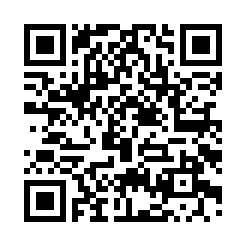 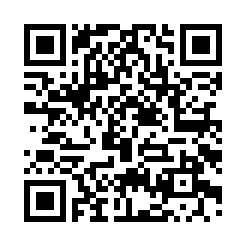 団体利用可能時間帯早朝　： 7時～ 9時　　  午後１ ： 13時～17時午前　： 9時～13時　　  午後２ ： 17時～19時※早朝，午後２の時間帯は，夏期（６月～８月）のみ。団体利用ができない日　 　・年末年始（12/28～1/4）・雨天時など利用後の現状復旧が困難な場合は，利用を中止してください。利用上の注意事項・団体利用時は「団体利用中」の看板を球技場入口に掲示してください。ただし，　グラウンドゴルフ・少年サッカーなどサッカー広場のみ使用する場合は除きます。・駐車場は利用時間を厳守してください。　　　・ごみは必ず持ち帰ってください。　　　・団体利用後はグラウンド整備，清掃を必ず行ってください。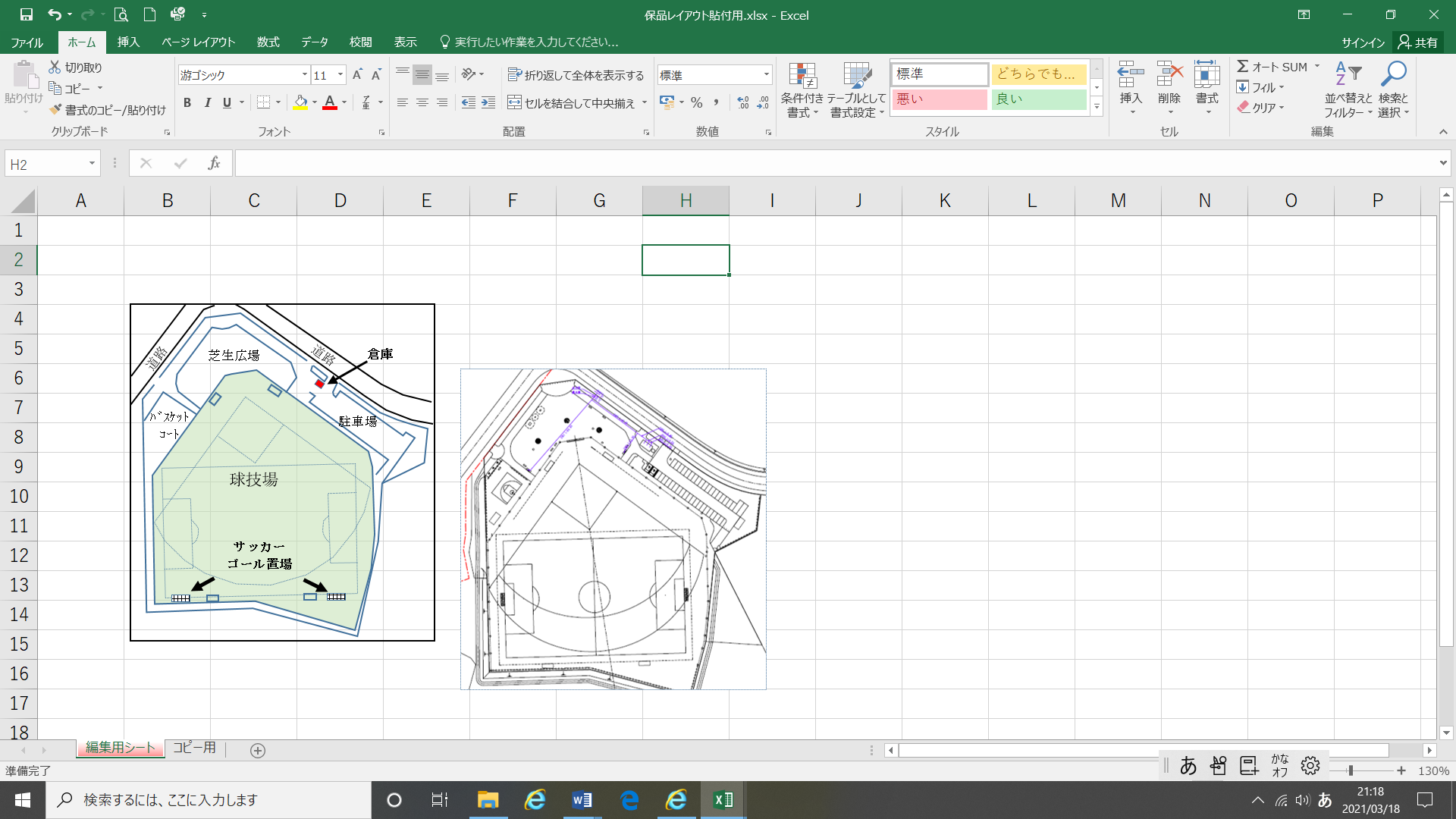 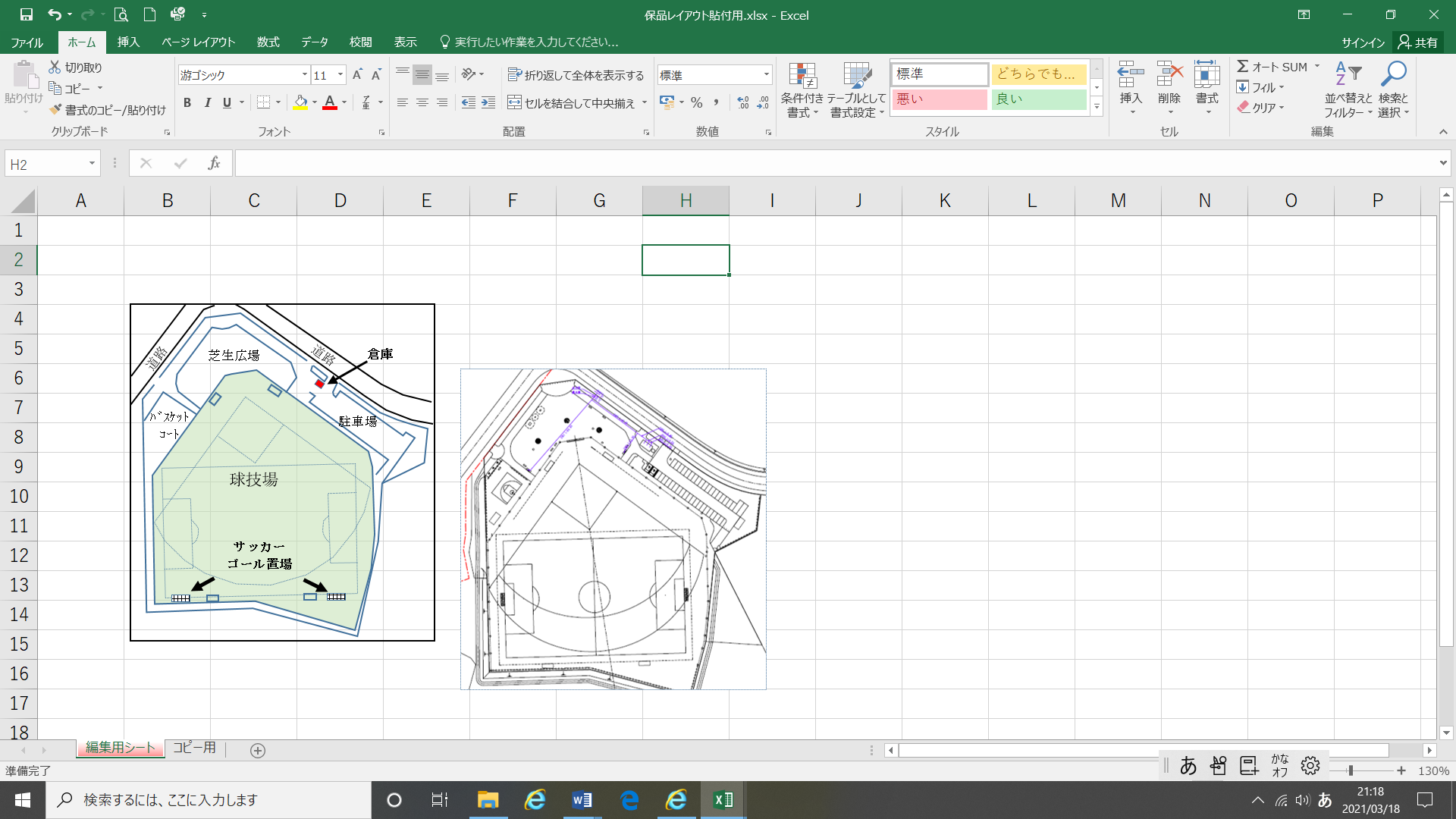 　　　　※整備・清掃が不十分な場合，次回の予約を受けないことがあります。・団体利用時に使用した整備用ブラシや野球ベースなど，資機材は，必ず所定の位置に戻してください。        　・球技場内での飲食（水分補給などは可），喫煙，貼紙等の行為は禁止です。・故意に防球ネットへボールをぶつけないでください。令和３年３月　八千代市　公園管理者　　倉庫サッカーゴール整備用ブラシ，トンボ，野球用ベース，ラインカー，巻尺など所定の置場へ